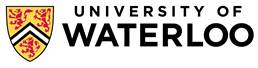 Processing Faculty Appointments (documents required by the Provost Office) 					Rev. December 2021CV	The Provost Office keeps the candidate’s first CV in our faculty files. A final CV may be requested at the time of retirement or termination. UARC	Continuing Lecturer and 2nd probationary terms: These are re-appointments from a position already vetted by UARC. 	Extraordinary Hires: Inform UARC that this type of appointment is in progress; file not required	Spousal Hires:  The candidate file (CV, References, etc.) must accompany the primary candidate file for UARC reviewOffers	The department is responsible to verify the candidate has the required credentials. When offers are made conditional upon receipt of a PhD, a specific phrase is added to the letter. The Provost Office needs confirmation once the requirements have been met.**DT Re-appointments DT re-appts over 2 yrs that transition from non-advertised appointments of 2 yr or less require a MC, Auth to Advertise and UARC.New Hire Regular Ongoing Benefits For appointments two years or more in lengthDefinite Term Benefit Packages	 For appointments with a minimum length of one year, but less than two yearsMission Critical OriginalAuthorize to AdvertiseCV3 Letters of ReferenceUARC ApprovalDACA RecommDTPC RecommFTPC RecommAppt.FormOriginalOffer LetterRecruiting SummaryBenefit PkgDT Lecturer < or = 2 yrsYN (Cdn)Y (non-Cdn)YYNNNNYYNBenefit Info - DTDT Lecturer > 2 yrsYYYYYYNNYYYRegular Ongoing**DT Lecturer Re-apptNNNNNNNNYYNN/AContinuing LecturerYN/AYYNNYYYYNRegular OngoingAssist/Assoc Professor 1st prob. termYYYYYYNNYYYRegular OngoingAssist/Assoc Professor 2nd prob. termNN/ANNNNYNYYNN/AAssoc/Full Professorwith TenureYYYYYYNYYYYRegular OngoingExtraordinary HiresYNYYNYYYYYNSee Benefits belowSpousal HiresYNYYYYNNYYNSee Benefits belowResearch PositionsYN (Cdn)Y (non-Cdn)YNNNNNYYNSee Benefits belowResearch Re-apptNNNNNNNNYYNN/A